.Intro: On Vocals.  32 Counts. - (No Tags or Restarts)[1 – 8]       Side Hold, & Side Touch, Side Behind, 1/4 Left Shuffle.[9 – 16]    Step 1/4 Left, Step 1/2 Left, Cross Side, Rock Back Recover.[17 – 24]  Step 1/2 Left Touch, Left & Right Shuffles Turning 1/2 Left, Rock Back Recover.[25 – 32]  Cross Side Behind Point, Cross, 1/4 Right, 1/2 Right, HOLD.[33 – 40]  And Step Kick Left, Back Touch, 1/4 Right Touch, Side Shuffle Left.[41 – 48]  Rock Back Recover, Kick Right & Cross X 2, Rock 1/2 Turning Left.Contact: 01538  360886 - Mobile  07807 914674 - Email; hazel.pace@sky.comLiving On 9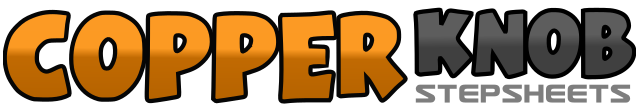 .......Count:48Wall:2Level:Improver.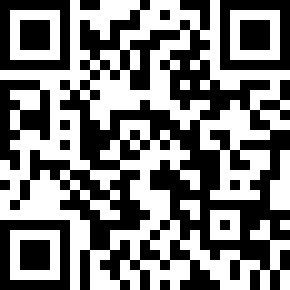 Choreographer:Hazel Pace (UK) - December 2017Hazel Pace (UK) - December 2017Hazel Pace (UK) - December 2017Hazel Pace (UK) - December 2017Hazel Pace (UK) - December 2017.Music:Living on Nine by Sonny Burgess.(Stronger).Living on Nine by Sonny Burgess.(Stronger).Living on Nine by Sonny Burgess.(Stronger).Living on Nine by Sonny Burgess.(Stronger).Living on Nine by Sonny Burgess.(Stronger).........1 – 2Right to right side, HOLD.&3-4Left beside right, right to right side, touch left beside right.5 – 6Left to left side, right behind left.7 & 8Left 1/4 turn left, right beside left, forward on left.   (9.00).1 – 2Step forward on right, make 1/4 turn left.   (6.00)3 – 4Step forward on right, make 1/2 turn left.   (12.00)5 – 6Cross right over left, left to left side.7 – 8Rock right behind left, recover on left.1 – 2Step forward on right as you start to turn 1/2 left, finish turn touching left toe in front of right.  (6.00).3 & 4Left shuffle forward on left, right, left, starting to turn left.5 & 6Right shuffle forward on right, left, right, to finish 1/2 turn left to face 12.00.7 – 8Rock back on left, recover on right.1 – 2Cross left over right, right to right side.3 – 4Left behind right, point right toe to right side as you face left diagonal.5 – 6Cross right over left, make 1/4 right stepping back on left.  (3.00).7 – 8Make 1/2 right stepping forward on right, HOLD.  (9.00).&1-2Step left beside right, forward on right, kick left forward.3 – 4Step back on left, touch right beside left.5 – 6Make 1/4 turn right stepping right to right side, touch left beside right.  (12.00).7 & 8Left to left side, right beside left, left to left side.1 – 2Rock back on right, recover on left facing right diagonal.3 & 4Kick right, right beside left, cross left over right.5 & 6Kick right, right beside left, cross left over right.7 – 8Rock right to right side, recover on left making 1/2 turn left.